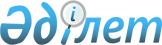 Орал қалалық мәслихатының 2022 жылғы 27 желтоқсандағы № 22-5 "2023-2025 жылдарға арналған Круглоозерный кентінің бюджеті туралы" шешіміне өзгерістер енгізу туралыБатыс Қазақстан облысы Орал қалалық мәслихатының 2023 жылғы 8 желтоқсандағы № 6-6 шешімі
      Орал қалалық мәслихаты ШЕШІМ ҚАБЫЛДАДЫ:
      1. Орал қалалық мәслихатының 2022 жылғы 27 желтоқсандағы №22-5 "2023-2025 жылдарға арналған Круглоозерный кентінің бюджеті туралы" шешіміне келесі өзгерістер енгізілсін:
      1-тармақ жаңа редакцияда жазылсын:
      "1. 2023-2025 жылдарға арналған Орал қаласының Круглоозерный кентінің бюджеті тиісінше 1, 2 және 3-қосымшаларға сәйкес, оның ішінде 2023 жылға арналған бюджет келесі көлемдерде бекітілсін:
      1) кірістер – 314 242 мың теңге:
      салықтық түсімдер – 30 914 мың теңге;
      салықтық емес түсімдер – 717 мың теңге;
      негізгі капиталды сатудан түсетін түсімдер – 4 095 теңге;
      трансферттер түсімі – 278 516 мың теңге;
      2) шығындар – 321 882 мың теңге;
      3) таза бюджеттік кредиттеу – 0 теңге:
      бюджеттік кредиттер – 0 теңге;
      бюджеттік кредиттерді өтеу – 0 теңге;
      4) қаржы активтерімен операциялар бойынша сальдо – 0 теңге:
      қаржы активтерін сатып алу – 0 теңге;
      мемлекеттің қаржы активтерін сатудан түсетін түсімдер – 0 теңге;
      5) бюджет тапшылығы (профициті) – - 7 640 мың теңге;
      6) бюджет тапшылығын қаржыландыру (профицитін пайдалану) – 7 640 мың теңге:
      қарыздар түсімі – 0 теңге;
      қарыздарды өтеу – 0 теңге;
      бюджет қаражатының пайдаланылатын қалдықтары – 7 640 мың теңге.";
      көрсетілген шешімнің 1-қосымшасы осы шешімнің қосымшасына сәйкес жаңа редакцияда жазылсын.
      2. Осы шешім 2023 жылғы 1 қаңтардан бастап қолданысқа енгізіледі. 2023 жылға арналған Круглоозерный кентінің бюджеті
      мың теңге
					© 2012. Қазақстан Республикасы Әділет министрлігінің «Қазақстан Республикасының Заңнама және құқықтық ақпарат институты» ШЖҚ РМК
				
      Орал қалалық мәслихатының төрағасы

Е.Калиев
Орал қалалық мәслихатының
2023 жылғы 8 желтоқсандағы
№ 6-6 шешіміне қосымшаОрал қалалық мәслихатының
2022 жылғы 27 желтоқсандағы
№ 22- 5 шешіміне 1-қосымша
Санаты
Санаты
Санаты
Санаты
Санаты
Санаты
Сомасы
Сыныбы
Сыныбы
Сыныбы
Сыныбы
Сыныбы
Сомасы
Iшкi сыныбы
Iшкi сыныбы
Iшкi сыныбы
Iшкi сыныбы
Сомасы
Ерекшелігі
Ерекшелігі
Ерекшелігі
Сомасы
Атауы
Сомасы
1) Кірістер
314 242
1
Салықтық түсімдер
30 914
01
Табыс салығы
17 405
2
Жеке табыс салығы
17 405
04
Меншiкке салынатын салықтар
10 401
1
Мүлiкке салынатын салықтар
3 000
3
Жер салығы
322
4
Көлiк құралдарына салынатын салық
7 079
05
Тауарларға, жұмыстарға және қызметтерге салынатын ішкі салықтар
3 108
3
Табиғи және басқа да ресурстарды пайдаланғаны үшін түсетін түсімдер
3 108
2
Салықтық емес түсiмдер
717
01
Мемлекеттік меншіктен түсетін кірістер
717
5
Мемлекет меншігіндегі мүлікті жалға беруден түсетін кірістер
717
3
Негізгі капиталды сатудан түсетін түсімдер
4 095
01
Мемлекеттік мекемелерге бекітілген мемлекеттік мүлікті сату
0
1
Мемлекеттік мекемелерге бекітілген мемлекеттік мүлікті сату
0
03
Жерді және материалдық емес активтерді сату
4 095
2
Материалдық емес активтерді сату
4 095
4
Трансферттердің түсімдері
278 516
02
Мемлекеттiк басқарудың жоғары тұрған органдарынан түсетiн трансферттер
278 516
3
Аудандардың (облыстық маңызы бар қаланың) бюджетінен трансферттер
278 516
Функционалдық топ
Функционалдық топ
Функционалдық топ
Функционалдық топ
Функционалдық топ
Функционалдық топ
Сомасы
Функционалдық кіші топ
Функционалдық кіші топ
Функционалдық кіші топ
Функционалдық кіші топ
Функционалдық кіші топ
Сомасы
Бюджеттік бағдарламалардың әкімшісі
Бюджеттік бағдарламалардың әкімшісі
Бюджеттік бағдарламалардың әкімшісі
Бюджеттік бағдарламалардың әкімшісі
Сомасы
Бағдарлама
Бағдарлама
Бағдарлама
Сомасы
Кіші бағдарлама
Кіші бағдарлама
Сомасы
Атауы
Сомасы
2) Шығындар
321 882
01
Жалпы сипаттағы мемлекеттiк қызметтер
82 038
1
Мемлекеттiк басқарудың жалпы функцияларын орындайтын өкiлдi, атқарушы және басқа органдар
82 038
124
Аудандық маңызы бар қала, ауыл, кент, ауылдық округ әкімінің аппараты
82 038
001
Аудандық маңызы бар қала, ауыл, кент, ауылдық округ әкімінің қызметін қамтамасыз ету жөніндегі қызметтер
82 038
07
Тұрғын үй-коммуналдық шаруашылық
187 759
3
Елді-мекендерді көркейту
187 759
124
Аудандық маңызы бар қала, ауыл, кент, ауылдық округ әкімінің аппараты
187 759
008
Елдi мекендердегі көшелердi жарықтандыру
67 113
009
Елдi мекендердiң санитариясын қамтамасыз ету
92 342
011
Елді мекендерді абаттандыру мен көгалдандыру
28 304
08
Мәдениет, спорт, туризм және ақпараттық кеңістiк
1 072
1
Мәдениет саласындағы қызмет
1 072
124
Аудандық маңызы бар қала, ауыл, кент, ауылдық округ әкімінің аппараты
1 072
006
Жергілікті деңгейде мәдени-демалыс жұмысын қолдау
1 072
12
Көлiк және коммуникация
47 140
1
Автомобиль көлiгi
47 140
124
Аудандық маңызы бар қала, ауыл, кент, ауылдық округ әкімінің аппараты
47 140
013
Аудандық маңызы бар қалаларда, ауылдарда, кенттерде, ауылдық округтерде автомобиль жолдарының жұмыс істеуін қамтамасыз ету
45 040
045
Аудандық маңызы бар қалаларда, ауылдарда, кенттерде, ауылдық округтерде автомобиль жолдарын күрделі және орташа жөндеу
2 100
15
Трансферттер
3 873
1
Трансферттер
3 873 
124
Аудандық маңызы бар қала, ауыл, кент, ауылдық округ әкімінің аппараты
3 873
048
Пайдаланылмаған (толық пайдаланылмаған) нысаналы трансферттерді қайтару
3 873
3) Таза бюджеттік кредиттеу
0
Бюджеттік кредиттер 
0
Санаты
Санаты
Санаты
Санаты
Санаты
Санаты
Сомасы
Сыныбы
Сыныбы
Сыныбы
Сыныбы
Сыныбы
Сомасы
Iшкi сыныбы
Iшкi сыныбы
Iшкi сыныбы
Iшкi сыныбы
Сомасы
Ерекшелігі
Ерекшелігі
Ерекшелігі
Сомасы
Атауы
Сомасы
5
Бюджеттік кредиттерді өтеу
0
01
Бюджеттік кредиттерді өтеу
0
1
Мемлекеттік бюджеттен берілген бюджеттік кредиттерді өтеу
0
4) Қаржы активтерімен операциялар бойынша сальдо
0
Функционалдық топ
Функционалдық топ
Функционалдық топ
Функционалдық топ
Функционалдық топ
Функционалдық топ
Сомасы
Функционалдық кіші топ
Функционалдық кіші топ
Функционалдық кіші топ
Функционалдық кіші топ
Функционалдық кіші топ
Сомасы
Бюджеттік бағдарламалардың әкімшісі
Бюджеттік бағдарламалардың әкімшісі
Бюджеттік бағдарламалардың әкімшісі
Бюджеттік бағдарламалардың әкімшісі
Сомасы
Бағдарлама
Бағдарлама
Бағдарлама
Сомасы
Кіші бағдарлама
Кіші бағдарлама
Сомасы
Атауы
Сомасы
Қаржы активтерін сатып алу
0
13
Басқалар
0
9
Басқалар
0
Санаты
Санаты
Санаты
Санаты
Санаты
Санаты
Сомасы
Сыныбы
Сыныбы
Сыныбы
Сыныбы
Сыныбы
Сомасы
Iшкi сыныбы
Iшкi сыныбы
Iшкi сыныбы
Iшкi сыныбы
Сомасы
Ерекшелігі
Ерекшелігі
Ерекшелігі
Сомасы
Атауы
Атауы
Сомасы
6
Мемлекеттің қаржы активтерін сатудан түсетін түсімдер
0
01
Мемлекеттің қаржы активтерін сатудан түсетін түсімдер
0
1
Қаржы активтерін ел ішінде сатудан түсетін түсімдер
0
5) Бюджет тапшылығы (профициті)
-7 640
6) Бюджет тапшылығын қаржыландыру (профицитін пайдалану)
7 640
7
Қарыздар түсімдері
0
01
Мемлекеттік ішкі қарыздар
0
2
Қарыз алу келісім-шарттары
0
Функционалдық топ
Функционалдық топ
Функционалдық топ
Функционалдық топ
Функционалдық топ
Функционалдық топ
Сомасы
Функционалдық кіші топ
Функционалдық кіші топ
Функционалдық кіші топ
Функционалдық кіші топ
Функционалдық кіші топ
Сомасы
Бюджеттік бағдарламалардың әкімшісі
Бюджеттік бағдарламалардың әкімшісі
Бюджеттік бағдарламалардың әкімшісі
Бюджеттік бағдарламалардың әкімшісі
Сомасы
Бюджеттік бағдарлама
Бюджеттік бағдарлама
Бюджеттік бағдарлама
Сомасы
Кіші бағдарлама
Кіші бағдарлама
Сомасы
Атауы
Сомасы
16
Қарыздарды өтеу
0
1
Қарыздарды өтеу
0
Санаты
Санаты
Санаты
Санаты
Санаты
Санаты
Сомасы
Сыныбы
Сыныбы
Сыныбы
Сыныбы
Сыныбы
Сомасы
Iшкi сыныбы
Iшкi сыныбы
Iшкi сыныбы
Iшкi сыныбы
Сомасы
Ерекшелігі
Ерекшелігі
Ерекшелігі
Сомасы
Атауы
Сомасы
8
Бюджет қаражатының пайдаланылатын қалдықтары
7 640
01
Бюджет қаражаты қалдықтары
7 640
1
Бюджет қаражатының бос қалдықтары
7 640
01
Бюджет қаражатының бос қалдықтары
7 640